Form 2: Victorian Farm Debt Mediation Act 2011Section 9 notice from the farmer to the creditor Request for mediation concerning farm debtInstructions for completing this form on your PC:Press the tab key to move from one field to the next and press shift and tab together to move backwardsThis form is approved by the Victorian Small Business Commission under section 9(2) of the Victorian Farm Debt Mediation Act 2011 (the Act).If you would like to mediate, please send your completed form to your creditor within 21 days from the date the section 8 notice (form 1) was given. If you do not respond within 21 days, the creditor may apply for an exemption certificate (which allows a creditor to take enforcement action).This is a notice under section 9 of the Act requesting mediation regarding  my  our farm debt and farm mortgage under which  I am  we are in default, as referred to in the section 8 notice issued 
by      	 [insert creditor’s name] on      	 [insert date] that  I  we received on      	 [insert date].Other relevant information: Contact person(s) for the farm First contact person (the person authorising the issue of this notice)Name: 	     	Phone: 	     	Email: 	     	Postal address: 	     	Signed: 			 Date:      	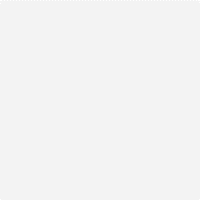 Second contact person (if this applies)Name: 	     	Phone: 	     	Email: 	     	Postal address: 	     	Signed: 			 Date:      	